DEFINITIONSUne série statistiques à deux variables étudie ……………………………………………. deux caractères( x et y ) sur un même échantillon. Exemples : La taille et le poids d’un enfant, le nombre d’habitants d’une ville et le rang de l’année, le ……………………………………………………………… et …………………………………………………………………..Le tableau ci-dessous indique le poids ( en grammes ) et l’âge d’un nouveau-néDans un repère orthogonal, on place l’ensemble des points M (xi ; yi ) appelé le…………………………………………………..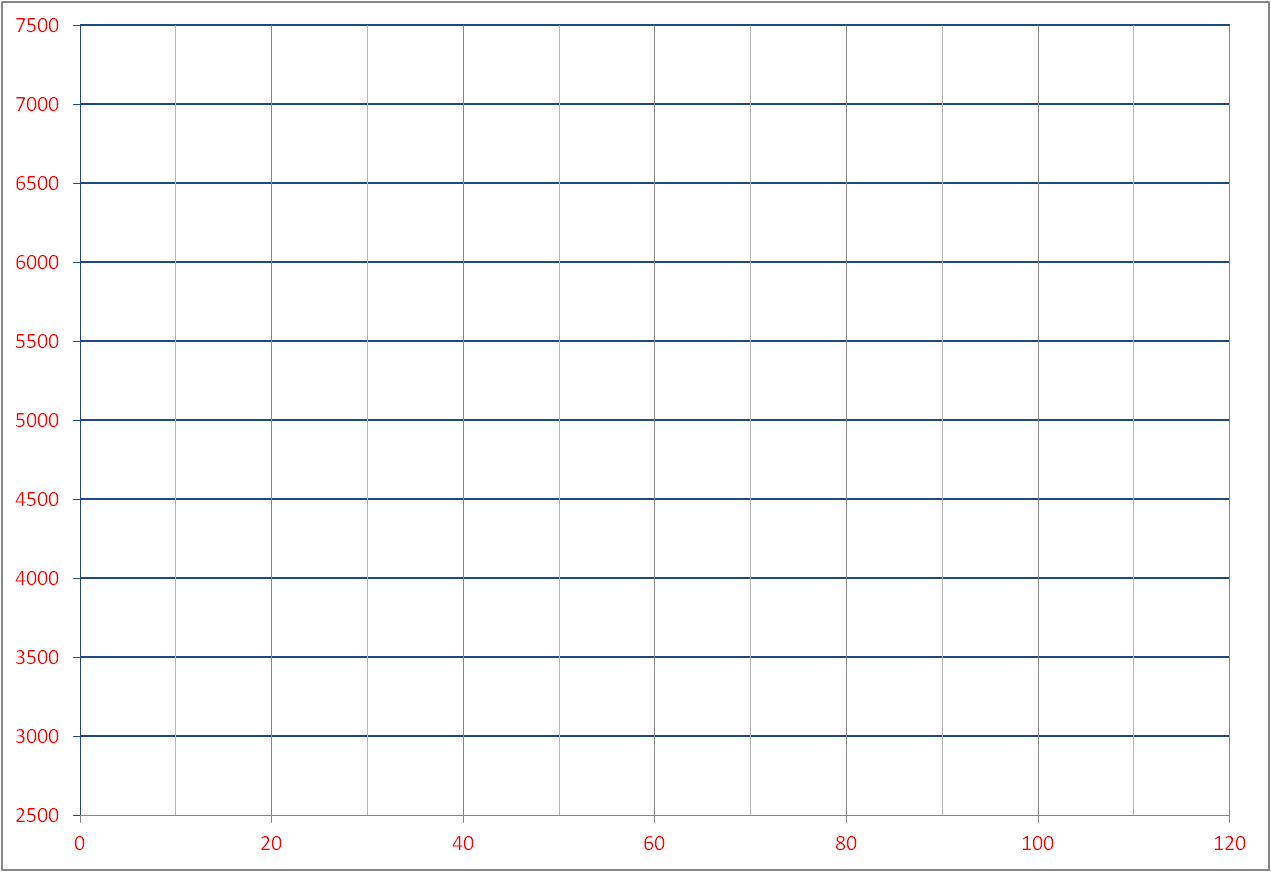 Remarque : Les points ……………………………………………………………On est amené à chercher l’équation d’une courbe passant au …………………………… des points du nuage. On parle alors d’…………………………………..…. du nuageSi les points semblent ……………………………….., on parle d’ajustement …………………………….. et la courbe est une …………………………………                 Son équation est : ………………………………………….Il existe différentes permettant d’obtenir l’équation de cette droiteIl sera possible, alors, d’interpoler ( à l’……………………………… du nuage ) ou d’……………………………..( à l’…………………………………… du nuage ) et de conjecturer ( ……………………………………… ) le poids du nouveau-né le 3 novembre, par exemple.LE POINT MOYEN GLa droite d’ajustement passe par le point moyen GSes coordonnées sont Avec :               Dans l’exemple précédent : Donc, G ( ……………………….. ; ……………………………… )Placer ce point dans le repère précédentAJUSTEMENT AFFINEa/  La méthode au jugéC’est une méthode rapide, mais pas très …………………………… Il s’agit de tracer une droite, passant par ……………… et au plus près des points du nuageDéterminons graphiquement l’équation de cette droite ( y = ax + b )On sait que              On lit b = …………………Conclusion : y = ………………….x + …………………….Quel serait le poids du nouveau-né le 3 novembre ( x = ……………… ) ?Calculons : y = ……………………. x ………………………. + …………………… = …………………………. gb/  La méthode moindres carrés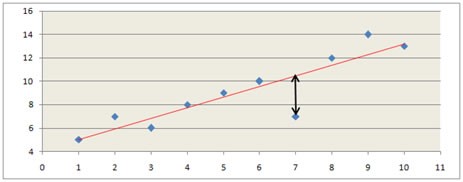 C’est la droite  pour laquelle les carrés  des distances (mesurées  verticalement) entre  les  points du nuage et D sont les plus ………………………La droite passe par ……………………..Les coefficients a et b s’obtiennent à l’aide de la …………………………..La droite obtenue s’appelle : la droite d’……………………………………………. de y en x Quel serait le poids du nouveau-né le 3 novembre ( x = ……………… ) ?Calculons : y = ……………………. x ………………………. + …………………… = …………………………. gTraçons cette droite dans le repère précédent, en complétant d’abord, un ………………………….………………………………………Comparez la position de cette droite avec celle obtenue par la méthode au jugé :…………………………………………………………………………………………………………………………………………Date27 juin7 juillet18 juillet7 août25 août17 septembre25 septembre8 octobreRang (xi )1112242608391……….Poids ( yi )31503440383046805530640065457000MODE OPERATOIRE CASIOS´electionner le menu StatEntrer les données xi en List1, et les données yi en List2Appuyer deux fois sur EXIT pour revenir aux listesPour obtenir les coefficients a et b de l’´equation de la droite : CALC, REG, X  puis ax + b.a = ………..        b = …………Conclusion : y = ……… x + ……..MODE OPERATOIRE TEXASAppuyer sur la touche STATSSélectionner EDITEntrer alors les données xi dans la colonne L1, et les données yi dans la colonne L2Appuyer sur la touche stats ; sélectionner CALC, puis R´egLin(ax+b)a = ………..        b = …………Conclusion : y = ……… x + ……..xy